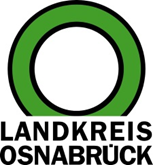 Landkreis Osnabrück	Sprechzeiten:	Der Landkreis im Internet:Am Schölerberg 1	Montag bis Freitag, 8.00 bis 13.00 Uhr.	http://www.lkos.de49082 Osnabrück	Donnerstag auch bis 17.30 Uhr.	Ansonsten nach VereinbarungKlimawandel und Artenschutz kindgerecht vermitteln: Bildungsregion stellt Materialien zur VerfügungOsnabrück. Wie lassen sich Kindern komplexe Themen wie der Klimawandel und das Artensterben vermitteln ohne diese zu überfordern? Das Team der Bildungsregion Landkreis Osnabrück bietet ab sofort kostenfrei ein Buch der Autorin Doris Schönhoff an, das in Grundschulen eingesetzt werden kann: „Ach du liebe Biene! – Polline erzählt aus ihrem Wildbienenleben“. Dazu können Lehrkräfte „Bienenkoffer“ mit Unterrichtsmaterialien ausleihen, die ein Stationenlernen ermöglichen. Bislang wurde Kindern das Thema Klimawandel häufig am Beispiel des Eisbären erläutert. Doch die sind in unseren Breitengraden in freier Wildbahn nicht erlebbar. Welches Tier kommt also aus der Nachbarschaft in Frage, um so einen Zugang zu dem Thema herzustellen? Wildbienen kennt jedes Kind – dazu sind die Hautflügler enorm wichtig für unser Ökosystem.Bildung für nachhaltige Entwicklung gilt unter Fachkräften als eins der großen Querschnittsthemen. Umso größer ist die Herausforderung, sie in die Praxis umzusetzen. „Kinder sollen nicht mit den von Erwachsenen verursachten Problemen überfrachtet werden. Es sollen auch nicht zu komplexe Sachverhalte und Zusammenhänge vermittelt werden. Deshalb ist ein Zugang wichtig, der sich aus der Lebenswelt der Kinder ergibt“, sagt Verena Borgers vom Team der Bildungsregion.Hier setzt das Schülerbuch „Ach du liebe Biene!“ an. Es vermittelt Wissen, sensibilisiert für ein funktionierendes Ökosystem, ist dabei aber auch warmherzig und humorvoll. Ergänzend kann im Unterricht der Bienenkoffer herangezogen werden. Dieser vermittelt etwa, was Kinder aktiv für den Schutz der Honig- und Wildbienen tun können. Beim Team der Bildungsregion Landkreis Osnabrück ist zudem eine Handreichung für Lehrkräfte mit regionalen Ansprechpartnern zum Thema Bienen erhältlich.Interessentinnen und Interessenten können sich für die Bestellung des Buches und für weitere Informationen zur Ausleihe der Bienenkoffer an das Team der Bildungsregion Landkreis Osnabrück wenden. E-Mail: Bildungsregion@Lkos.de.Bildunterschrift:Die Autorin Doris Schönhoff hat gemeinsam mit der Illustratorin Nicola Schöning das Sachbuch „Ach du liebe Biene! – Polline erzählt aus ihrem Wildbienenleben“ geschrieben. Schulen können es kostenlos für den Unterricht vom Team der Bildungsregion Landkreis Osnabrück bestellen. Von links: Verena Borgers, Doris Schönhoff, Nicola Schöning, Christina Hippen und Ina Eversmann.Foto: Landkreis Osnabrück/Uwe LewandowskiLandkreis Osnabrück  Postfach 25 09  49015 OsnabrückDie LandrätinDie LandrätinAn dieRedaktionReferat für Assistenzund Kommunikation-Pressestelle-Datum:	18.1.2023Zimmer-Nr.:	2063Auskunft erteilt:	Henning Müller-DetertDurchwahl:Referat für Assistenzund Kommunikation-Pressestelle-Datum:	18.1.2023Zimmer-Nr.:	2063Auskunft erteilt:	Henning Müller-DetertDurchwahl:Pressemitteilung
Tel.: (05 41) 501-Fax: (05 41) 501-e-mail:24634420mueller-detert@lkos.de